愛　知　の　市　町　村　　　　四年　　組　　　番　（　　　　　　　　　　　　　　　）尾張地方（尾張①）※習っていない漢字の書き順は自分で調べよう場　所　を　覚　え　よ　う　　四年　　　組　　　番　（　　　　　　　　　　　　　　　　　　）尾張地方（尾張①）◎ 地図帳p53を見て、左の地図の番号の市町村名を漢字で書きなさい。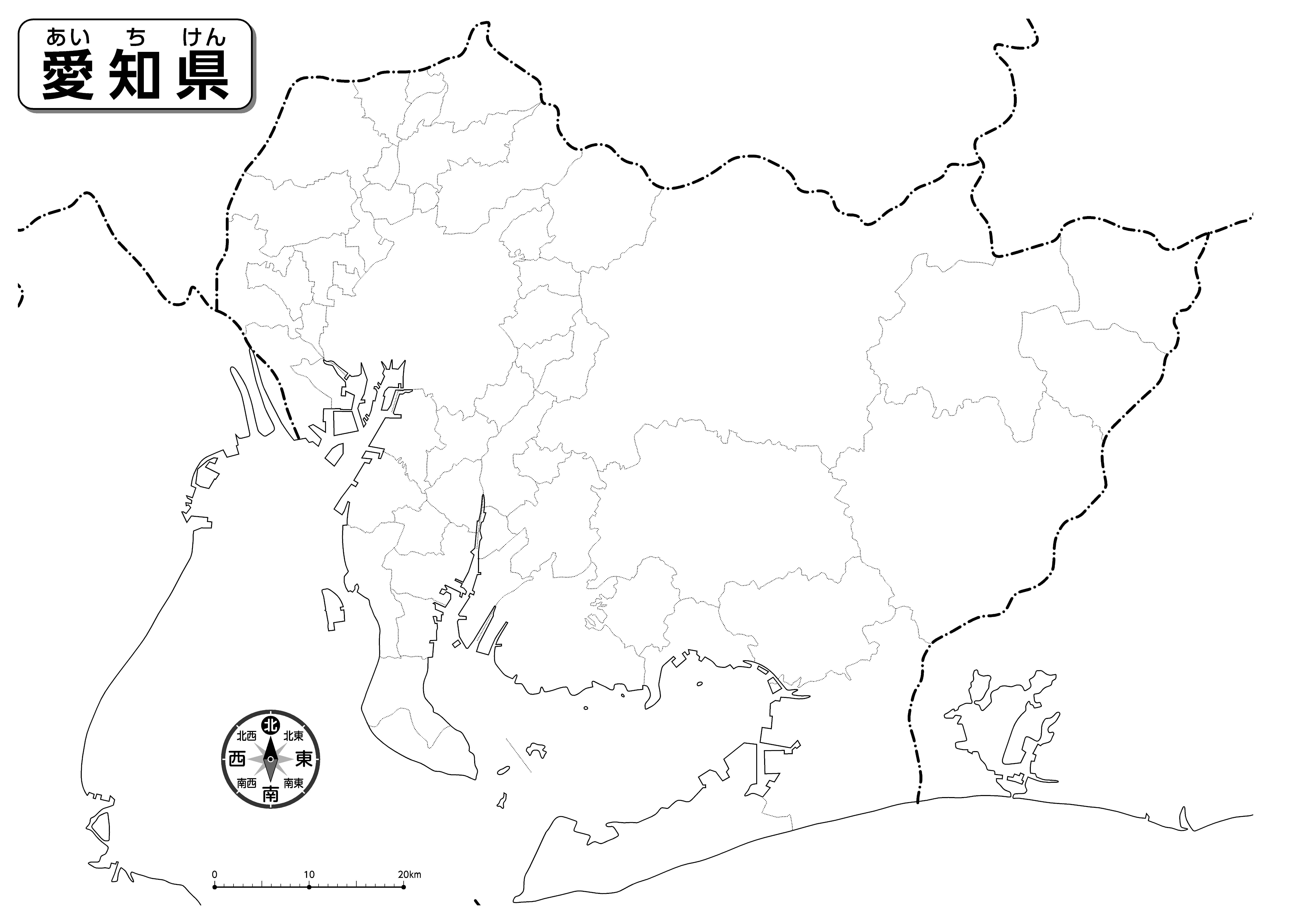 場　所　を　覚　え　よ　う　答え見　な　い　で　書　こ　う答え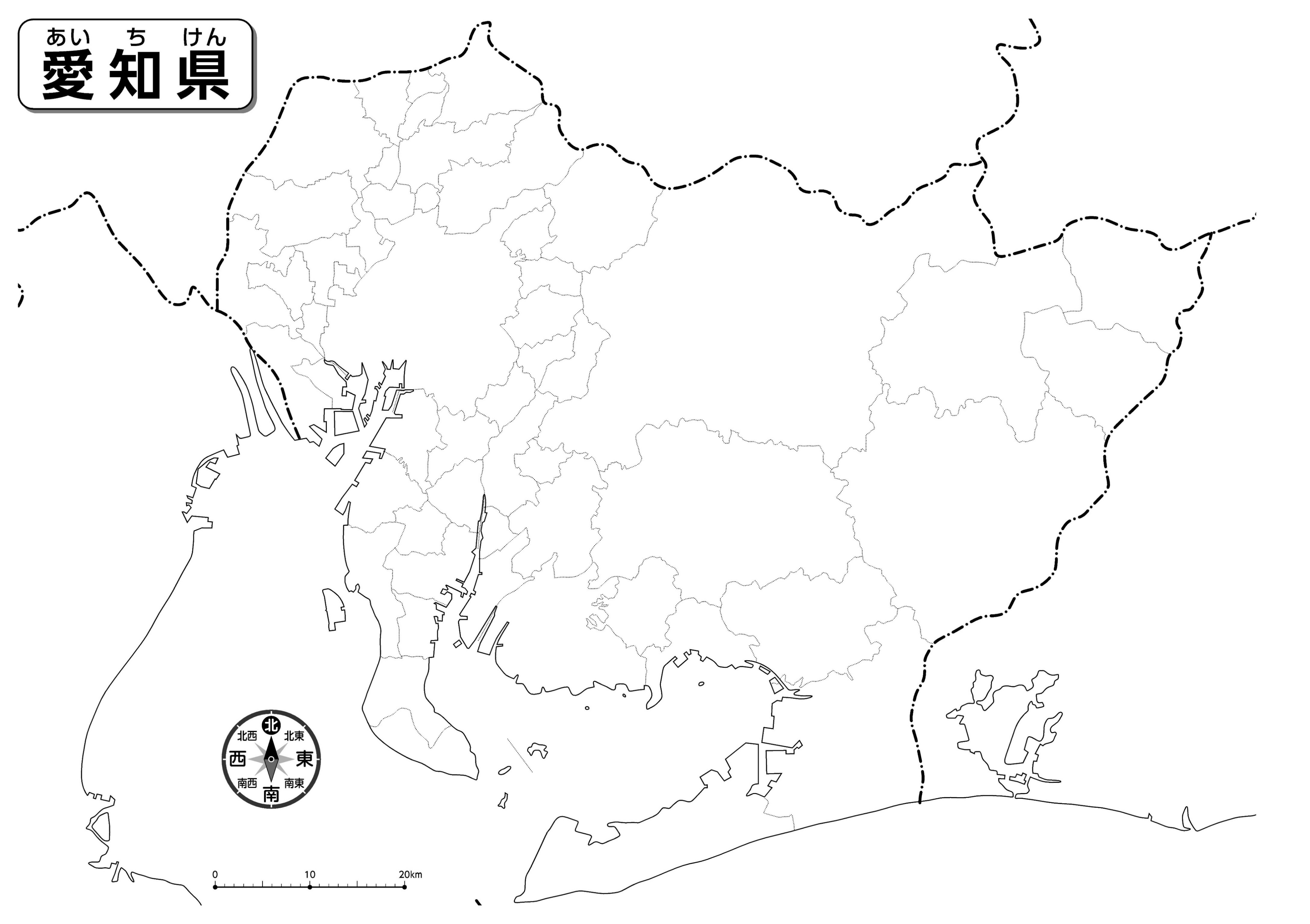 　⑨　　　⑧⑦⑥⑤④③②①１　読みかたを書こう（　　　）豊　　　　山　　（　　　　　　　　　　　　　　　　）東郷（　　　　　　　　　　　　　　　　）名古屋（　　　　　　　　　　　　　　　　）豊明（　　　　　　　　　　　　　　　　）日進（　　　　　　　　　　　　　　　　）長久手（　　　　　　　　　　　　　　　　）春日井（　　　　　　　　　　　　　　　　）瀬戸（　　　　　　　　　　　　　　　　）尾張旭１　読みかたを書こう豊山東郷名古屋豊明日進長久手春日井瀬戸尾張旭２　なぞろう３　写そう４　見ないで書こうとよやまとうごうなごやとよあけにっしんながくてかすがいせとおわりあさひ　　　　　　　市　　　　②③④⑤⑥⑦⑧⑨尾張旭市瀬戸市春日井市長久手市　　日進市　豊明市　名古屋市　東郷町　豊山町